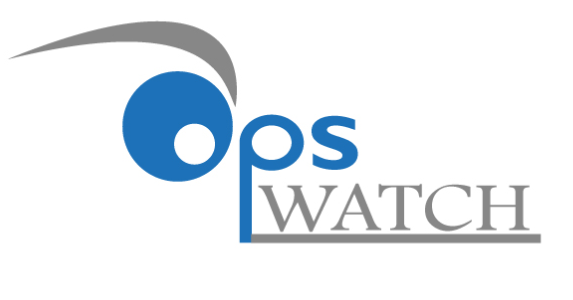 Presented by    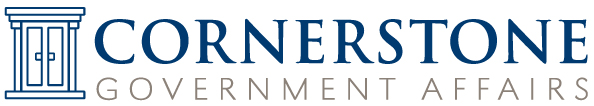 RFIs, Meeting Notices, Proposers/Industry Days, NominationsUC-FGRSeptember 28, 2020Table of ContentsMeetings, Workshops and Proposers Days Department of Energy Office of Electricity - Electricity Advisory CommitteeSecretary of Energy Advisory BoardDepartment of Health and Human Services National Institutes of Health Advisory Committee on Research on Women's Health - Office of the DirectorEnvironmental Protection Agency Notice of Meeting of the EPA Children's Health Protection Advisory Committee (CHPAC) Notification of a Public Meeting of the Chartered Science Advisory Board National Science FoundationAdvisory Committee for Engineering; Notice of MeetingNational Security Commission on Artificial IntelligenceNational Security Commission on Artificial Intelligence; Notice of Federal Advisory Committee Meeting Requests for Information Department of DefenseDepartment of the Air Force – Air Force Research LibraryData Science in the Operations Center (OC)		Department of Health and Human Services Office of the SecretaryRequest for Information: Viral Hepatitis National Strategic Plan 2021-2025 Available for Public CommentBroad Agency Announcements Department of Defense Department of the NavyOffice of Naval Research - Autonomous Bathymetric Capabilities for a Large Unmanned Surface VesselOffice of Naval Research - Geospace Remote Sensing and Modeling Research and DevelopmentMissile Defense Agency Missile Defense Agency (MDA) TEAMS-Next MDS Engineering SolicitationSpecial Topic Broad Agency Announcement (BAA) for the Concept Definition for Sea-Based Terminal Future InterceptorNational Aeronautics and Space Administration NASA Armstrong Flight Research Cntr - NASA Automated Flight and Contingency Management (AFCM) Subproject of NASA’s Advanced Air Mobility (AAM) ProjectU.S. Agency for International Development Sustainable Landscapes Broad Agency AnnouncementGrants Over $5 MillionDepartment of Defense Department of the Army – USAMRAADoD Reconstructive Transplant, Clinical Network AwardDepartment of Energy National Energy Technology LaboratoryCarbon Ore, Rare Earth and Critical Minerals (CORE-CM) Initiative for United States (U.S.) BasinsDepartment of LaborEmployment and Training AdministrationH-1B One Workforce Grant ProgramMeetings, Workshops and Proposers Days Department of Energy – Office of Electricity - Electricity Advisory CommitteeMeeting Date:					October 14-15, 2020		Purpose: The Electricity Advisory Committee (EAC) was established in accordance with the provisions of the Federal Advisory Committee Act (FACA), to provide advice to the U.S. Department of Energy (DOE) in implementing the Energy Policy Act of 2005, executing certain sections of the Energy Independence and Security Act of 2007, and modernizing the nation's electricity delivery infrastructure. The EAC is composed of individuals of diverse backgrounds selected for their technical expertise and experience, established records of distinguished professional service, and their knowledge of issues that pertain to the electric sector.Contact:  Christopher Lawrence, Designated Federal Officer, Office of Electricity, U.S. Department of Energy, Washington, DC 20585; Telephone: (202) 586-5260 or Email: christopher.lawrence@hq.doe.govhttps://www.federalregister.gov/documents/2020/09/23/2020-20926/electricity-advisory-committeeDepartment of Energy – Secretary of Energy Advisory BoardMeeting Date:					October 20, 2020		Purpose: The Board was established to provide advice and recommendations to the Secretary on the Administration's energy policies; the Department's basic and applied research and development activities; economic and national security policy; and other activities as directed by the Secretary.This meeting is the sixth meeting of existing and new members under Secretary Perry and now Secretary Brouillette.Start Printed Page 59769Tentative Agenda: The meeting will start at 1:00 p.m. on October 20th. The tentative meeting agenda includes: Introduction of SEAB's members, remarks from the Secretary and Deputy Secretary, discussion on four reports from the SEAB working groups: AI/ML, Branding, Space and Innovation, and an opportunity for comments from the public. The meeting will conclude at 5:00 p.m.Contact: Kurt Heckman, Designated Federal Officer, U.S. Department of Energy, 1000 Independence Avenue SW, Washington, DC 20585; email: seab@hq.doe.govhttps://www.federalregister.gov/documents/2020/09/23/2020-20927/secretary-of-energy-advisory-boardDepartment of Health and Human Services – National Institutes of Health – Advisory Committee on Research on Women's Health - Office of the Director Meeting Notice Virtual Meeting Date:				October 20, 2020		Purpose: Director's Report, Discussions on COVID-19 and the Health of Women, Presentation from Director of National Center for Complementary and Integrative Health (NCCIH).Contact:  Samia Noursi, Ph.D., Associate Director, Science Policy, Planning, and Analysis, Office of Research on Women's Health, National Institutes of Health, 6707 Democracy Blvd., Room 402, Bethesda, MD 20892, (301) 496-9472, samia.noursi@nih.gov.https://www.federalregister.gov/documents/2020/09/28/2020-21281/office-of-the-director-national-institutes-of-health-notice-of-meetingsEnvironmental Protection Agency - Notice of Meeting of the EPA Children's Health Protection Advisory Committee (CHPAC) Meeting Date:					October 22, 2020		Purpose: Pursuant to the provisions of the Federal Advisory Committee Act, notice is hereby given that the next meeting of the Children's Health Protection Advisory Committee (CHPAC) will be held virtually October 22, 2020. The CHPAC advises the Environmental Protection Agency (EPA) on science, regulations and other issues relating to children's environmental health.Contact: Nica Louie, Office of Children's Health Protection, U.S. EPA, MC 1107T, 1200 Pennsylvania Avenue NW, Washington, DC 20460, (202) 564-7633 or louie.nica@epa.govhttps://www.federalregister.gov/documents/2020/09/25/2020-21143/notice-of-meeting-of-the-epa-childrens-health-protection-advisory-committee-chpacEnvironmental Protection Agency - Notification of a Public Meeting of the Chartered Science Advisory Board Meeting Date:					November 12, 2020		Purpose: The Environmental Protection Agency (EPA) Science Advisory Board (SAB) Staff Office announces a public meeting of the Chartered SAB. The Chartered SAB will meet to conduct quality reviews of two draft SAB reports: (1) SAB Peer Review of EPA's Revised Guidelines for Preparing Economic Analyses, and (2) Review of EPA's Reduced Form Tools Evaluation.Contact:  Dr. Thomas Armitage, Designated Federal Officer (DFO), U.S. EPA Science Advisory Board, via telephone/voice mail (202) 564-2155, or email at armitage.thomas@epa.govhttps://www.federalregister.gov/documents/2020/09/22/2020-20883/notification-of-a-public-meeting-of-the-chartered-science-advisory-boardNational Science Foundation - Advisory Committee for Engineering; Notice of MeetingMeeting Date:					October 21-22, 2020		Purpose: To provide advice, recommendations and counsel on major goals and policies pertaining to engineering programs and activities.Agenda:Wednesday, October 21, 2020Directorate for Engineering ReportNSF Budget UpdateReport and Recommendations From Subcommittee on the SBIR/STTR ProgramBlack Lives in Engineering PanelE4USA UpdateDivision of Industrial Innovation and Partnerships (IIP) OverviewIIP Committee of Visitors (COV) ReportResearch TranslationPreparation for Discussion with the Director's OfficeThursday, October 22, 2020Broader ImpactsPerspectives From the Director's OfficeReports From Advisory Committee LiaisonsNSF Response to COVID-19 SituationRoundtable on Strategic Recommendations for ENGContact:  Evette Rollins, erollins@nsf.gov; 703-292-8300https://www.federalregister.gov/documents/2020/09/28/2020-21340/advisory-committee-for-engineering-notice-of-meetingNational Security Commission on Artificial Intelligence - National Security Commission on Artificial Intelligence; Notice of Federal Advisory Committee Meeting Meeting Date:					October 8, 2020		Purpose: The John S. McCain National Defense Authorization Act for Fiscal Year 2019 (FY19 NDAA), Sec. 1051, Public Law 115-232, 132 Stat. 1636, 1962-65 (2018), created the Commission to “consider the methods and means necessary to advance the development of artificial intelligence, machine learning, and associated technologies by the United States to comprehensively address the national security and defense needs of the United States.” The Commission will consider potential recommendations to Congress and the Executive Branch.Agenda: The meeting will begin on October 8, 2020 at 1:00 p.m. EST with opening remarks by the Designated Federal Officer, Ms. Angela Ponmakha; the Executive Director, Mr. Yll Bajraktari; the Commission Chair, Dr. Eric Schmidt; and the Commission Vice Chair, Robert Work. Chairs of the working groups studying each of the Commission's lines of effort (LOEs) will present the recommendations from their respective LOEs for consideration by the entire Commission. The Commission's LOEs: LOE 1—Invest in AI Research & Development and Software; LOE 2—Apply AI to National Security Missions; LOE 3—Train and Recruit AI Talent; LOE 4—Protect and Build Upon U.S. Technological Advantages & Hardware; LOE 5—Marshal Global AI Cooperation; LOE 6—Ethics and Responsible AI; and LOE 7—Threat Analysis and Response Actions.Contact:  Ms. Angela Ponmakha, 703-614-6379 (Voice), nscai-dfo@nscai.govhttps://www.federalregister.gov/documents/2020/09/23/2020-21021/national-security-commission-on-artificial-intelligence-notice-of-federal-advisory-committee-meetingRequests for Information Department of Defense – Department of the Air Force – Air Force Research Library - Data Science in the Operations Center (OC)Response Date: 					October 26, 2020			Funding Opportunity Number:			RFI-AFRL-RIK-20-16Purpose: The Air Force is interested in novel methods to develop a work bench, work flow, or ecosystem that enables rapid integration of new data for use in Operations Centers (OCs) and brings it to bear on mission directives to improve the efficiency and accuracy of operations. This ecosystem would be used by future Data Scientists as the USAF transitions to Joint All-Domain Command and Control (JADC2) and would provide commanders decision-advantage over our adversaries by making data and analytics accessible while the data is still operationally relevant.To this end, AFRL seeks information on technical concepts, approaches, ideas, algorithms, research, prototypes and merits of the ideas of work pertaining to;•	Problems in the OODA Loop (Observe, Orient, Decide, Act) Cycle that data science could help solve•	Analytic use cases that would demonstrate the value of data science in the Air Operations Center (AOC)•	Techniques that help eliminate manual data wrangling•	Promoting/Casting mission relevant data/intelligence to machine readable formats •	Fusion/Integration/Alignment of disparate data sources•	Mapping data to the intended use (Analytics, Visualization)Contact: Aaron McVay Telephone: 315-330-4780 Email: aaron.mcvay.3@us.af.milhttps://beta.sam.gov/opp/91ae8da1e3e34cce97ae0716e7df25b1/viewDepartment of Health and Human Services - Office of the Secretary - Request for Information: Viral Hepatitis National Strategic Plan 2021-2025 Available for Public CommentResponse Date: 					October 8, 2020			Funding Opportunity Number:			Purpose: The Department of Health and Human Services (HHS) Office of Infectious Disease and HIV/AIDS Policy (OIDP) in the Office of the Assistant Secretary for Health (OASH) announces the draft Viral Hepatitis National Strategic Plan: A Roadmap to Elimination (2021-2025) (Hepatitis Plan) available for public comment. The draft Hepatitis Plan may be reviewed at www.hhs.gov/​hepatitis.Contact: Carol Jimenez, OIDP, Carol.Jimenez@hhs.gov  202-401-5131.https://www.federalregister.gov/documents/2020/09/28/2020-21288/request-for-information-viral-hepatitis-national-strategic-plan-2021-2025-available-for-publicBroad Agency Announcements Department of Defense – Department of the Navy – Office of Naval Research - Autonomous Bathymetric Capabilities for a Large Unmanned Surface VesselResponse Date: 					October 9, 2020Expected Number of Awards:				Estimated Total Program Funding:			Award Ceiling:						Award Floor:						Funding Opportunity Number:			N00014-20-RFI-0008Purpose: Develop an autonomous hydrographic survey capability on an unmanned surface vessel (USV) surrogate that provides an on-water asset for further autonomous testing, experimentation and concept of operations (CONOPS) development for an open ocean hydrographic USV capability. The system will be delivered to and operated by the Naval Oceanographic Office (NAVOCEANO), under the cognizance of Commander, Naval Meteorology and Oceanography Command (CNMOC). The work includes improvements to software and/or vehicles to make CNMOC’s hydrographic surveys more autonomous through integration with the ISS-60 survey system with various manned and unmanned vessels. This contributes toward improving the Mississippi Gulf Coast’s stature as a center of excellence for advancing Unmanned Maritime Systems (UMS) development as outlined in the Commercial Engagement Through Ocean Technology Act of 2018 (CENOTE 2018), P.L. 115-394. This project is envisioned as a cost plus fixed fee award of BA-4 (Demonstration and Validation) funds with a two-year period of performance.Contact: Patrick Colleran    patrick.colleran@navy.milhttps://beta.sam.gov/opp/036f5abc5ca841f981904d15374912eb/viewDepartment of Defense – Department of the Navy – Office of Naval Research - Geospace Remote Sensing and Modeling Research and DevelopmentResponse Date: 					October 15, 2020Expected Number of Awards:				Estimated Total Program Funding:			Award Ceiling:						Award Floor:						Funding Opportunity Number:			N00173-20-R-RJ05Purpose: NRL is seeking sources capable of providing the necessary R&D expertise to support ongoing experimental and theoretical research projects at NRL-SSD using both on-site and off-site personnel. Experimental support requires expertise in project management that includes requirements management, systems analysis, design, testing, and user support. Experimental support also requires expertise in the calibration, upgrades, repairs, refurbishment, and flat fielding of optical systems. Theoretical support requires expertise in numerical modeling of terrestrial and planetary atmospheric processes, development and application of both active and passive remote sensing techniques encompassing the entire electromagnetic spectrum, advanced data assimilation techniques, analysis of both solar and terrestrial remote sensing data sets, and applicationContact: Richard J. Waterstreet    richard.waterstreet@nrl.navy.mil    Phone Number2027673739https://beta.sam.gov/opp/428182d89ee24a4fbad321a9bd56ad37/viewDepartment of Defense – Missile Defense Agency - Missile Defense Agency (MDA) - TEAMS-Next MDS Engineering SolicitationProposal Due Date: 					November 6, 2020Expected Number of Awards:				Estimated Total Program Funding:			Award Ceiling:						Award Floor:						Funding Opportunity Number:				HQ0858-20-R-0014Purpose: The MDA intends to competitively award a Cost-Plus Fixed Fee Level of Effort (CPFF-LOE) contract to a single source based on a full and open competition.  The North American Industry Classification System (NAICS) code for this acquisition is 541715 - Research and Development in the Physical, Engineering, and Life Sciences (except Nanotechnology and Biotechnology).  The contract will be for a base period of three years with two, two-year options and a third 6-month option should the Government need to extend services in accordance with FAR 52.217-8.  Award will be made based on the best value to the Government.  To be eligible for award, offerors must be registered in the System for Award Management (SAM) database.  Offerors may obtain information on registration in SAM at https://www.beta.sam.gov.  Paper copies of the solicitation will not be issued.  The solicitation may be accessed electronically only via the beta.SAM.gov website.  Offerors are responsible for routinely checking the beta.SAM.gov website for any possible solicitation amendments that may be issued.  Complete proposals must be delivered no later than 4:00 pm Central time Friday, November 6, 2020, to the following email addresses:Contact: Joshua Kachelman    joshua.kachelman@mda.mil    Phone Number2564500343https://beta.sam.gov/opp/447949358e164cfa875116f2003ad764/viewDepartment of Defense – Missile Defense Agency - Missile Defense Agency (MDA) - Special Topic Broad Agency Announcement (BAA) for the Concept Definition for Sea-Based Terminal Future InterceptorProposal Due Date: 					November 13, 2020Expected Number of Awards:				Estimated Total Program Funding:			Award Ceiling:						Award Floor:						Funding Opportunity Number:				HQ0851-20-S-0001Purpose: This Broad Agency Announcement seeks Missile Defense System (MDS) concepts to maintain a robust layered defense strategy with a multi-mission, terminal phase interceptor that complements all other midcourse weapons and defeats future hypersonic threats.Contact: Jennifer W. Elkins, Contracting Officer  Jennifer.Elkins@MDA.MIL    Phone Number256-450-1810https://beta.sam.gov/opp/00220e19985244f6a7d4b87276516831/viewNational Aeronautics and Space Administration – NASA Armstrong Flight Research Cntr - NASA Automated Flight and Contingency Management (AFCM) Subproject of NASA’s Advanced Air Mobility (AAM) ProjectProposal Due Date: 				January 22, 2021Expected Number of Awards:				Estimated Total Program Funding:			Award Ceiling:						Award Floor:						Funding Opportunity Number:			80AFRC20SS025Purpose: To accelerate the development of the highly-automated and increasingly autonomous aircraft functions and systems essential to UAM Maturity Level 4 (e.g., see figure 1) for passenger-carrying UAM operations, NASA is initiating a research effort focused on AFCM within the AAM project.  The goals of AFCM are to develop and validate key aircraft automation functions and companion candidate certification methods that safely enable simplified piloting and high-density flight operations in low-visibility conditions (e.g. instrument meteorological conditions) and obstacle challenged surroundings.  As outlined in figure 2, NASA intends for the activities of AFCM to mature technologies and processes relevant to these goals and also support integrated flight-validation of these technologies in a relevant environment in partnership with the “Integration of Automation Systems” (IAS) element of the National Campaign (NC)”.  IAS is planned to support integrated flight tests and validation of AFCM technologies in the context of the broader UAM system and provides a potential “on-ramp” for advanced technologies to be included in the NC series.  Additional background on expected IAS and NC activities is described in the recorded presentation at www.youtube.com/watch?v=hcwlMkYRXdc&feature=youtu.beContact: Kenneth Goodrich  k.goodrich@nasa.gov   Phone Number7578644009https://beta.sam.gov/opp/f921105fcf8e4732bce188c179df0474/viewU.S. Agency for International Development - Sustainable Landscapes Broad Agency AnnouncementProposal Due Date: 				September 24, 2022Expected Number of Awards:				Estimated Total Program Funding:			Award Ceiling:						Award Floor:						Funding Opportunity Number:			BAA-E3-SUSTAINABLELANDSCAPES-2020Purpose: This Broad Agency Announcement (BAA) seeks opportunities to co-create, co-design, co-invest, and collaborate in the research, development, piloting, and scaling of innovative interventions for reducing land-based greenhouse gas (GHG) emissions and increasing long-term carbon sequestration at scale. The United States Agency for International Development (USAID) invites organizations, companies, foundations, community-based enterprises and other public and private entities, academic and research institutions, partner country government agencies, and investors to propose novel or creative approaches for achieving these objectives and at the same time promoting inclusive, economic growth, conserve biodiversity and sustainably manage natural resources, advancing democratic values, promoting transparency and the rule of law, and contributing to greater prosperity and well-being. Cross-sectoral and integrated approaches to addressing other development challenges together with reducing GHG emissions are also welcome, as they are often critical to scaling up climate mitigation outcomes.  Contact: Michal Trusz Contracting and Agreement Specialist mtrusz@usaid.govhttps://www.grants.gov/web/grants/view-opportunity.html?oppId=329220Grants Over $5 MillionDepartment of Defense – Department of the Army – USAMRAA - DoD Reconstructive Transplant, Clinical Network AwardPre-Application Submission Deadline:		November 17, 2020Proposal Due Date: 					December 3, 2020Expected Number of Awards:				1Estimated Total Program Funding:			$12,000,000Award Ceiling:						Award Floor:						Funding Opportunity Number:				W81XWH-21-DHAPPPurpose: The RTRP seeks to promote a major multi-institutional network of VCA Centers and associated collaborators for the purpose of standardizing clinical protocols and SOPs for face and hand transplantation, and assessing those protocols in multi-institutional clinical trials. It is the intent of the RTRP to bring together investigators from as many VCA Centers for both face and hand transplantation as possible to establish a consensus in the field of reconstructive transplantation for these protocols and SOPs. The RTRP recognizes that such a consensus is a necessary first step to advancing face and hand transplantation from experimental status to that of a viable choice with the potential for reimbursement under health insurance policies. https://www.grants.gov/web/grants/view-opportunity.html?oppId=329194Department of Energy - National Energy Technology Laboratory - Carbon Ore, Rare Earth and Critical Minerals (CORE-CM) Initiative for United States (U.S.) BasinsProposal Due Date: 					January 5, 2021Expected Number of Awards:				8Estimated Total Program Funding:			$122,000,000Award Ceiling:						$23,735,000Award Floor:						Funding Opportunity Number:				DE-FOA-0002364Purpose: DE-FOA-0002364, 000001. Modification 000001 was issued to delete language on the cover page related to a registration requirement for the pre-application meeting on 10/01/2020. The Funding Opportunity Announcement (FOA) titled "Carbon Ore, Rare Earth and Critical Minerals (CORE-CM) Initiative for United States (U.S.) Basins" seeks to solicit applications focused on the anticipated development and implementation of U.S. regional strategies through recipient-developed and coalition-led efforts for multiple U.S. basins that will enable the realization of the full economic potential of producing Rare Earth Elements (REEs), Critical Minerals (CMs), and high-value, nonfuel, Carbon-Based Products (CBP) from coal. Coalitions will be multi-faceted and include coal mining companies, regional private industries, universities, training and workforce development organizations, National Laboratories, state, local and federal agencies, and non-profit/non-governmental stakeholders, to facilitate the establishment of public-private innovation centers to incubate innovated mining, beneficiation, processing and purification technologies. Each project is anticipated to provide a foundation for educating the next generation of technicians, skilled workers and Science, Technology, Engineering, and Mathematics (STEM) professionals needed to implement each basin’s strategy.https://www.grants.gov/web/grants/view-opportunity.html?oppId=329166Department of Labor - Employment and Training Administration - H-1B One Workforce Grant ProgramProposal Due Date: 					November 12, 2020Expected Number of Awards:				30Estimated Total Program Funding:			$150,000,000Award Ceiling:						$10,000,000Award Floor:						$500,000Funding Opportunity Number:				FOA-ETA-20-13Purpose: The Employment and Training Administration (ETA), U.S. Department of Labor (DOL, or the Department, or we), announces the availability of up to $150 million in grant funds authorized under section 414(c) of the American Competitiveness and Workforce Improvement Act of 1998 (ACWIA), as amended (codified at 29 USC 3224a) for the H-1B One Workforce grant program. We expect to fund approximately 15–30 grants, with individual grant amounts ranging from $500,000 to $10 million. The purpose of this grant program is to fill critical shortages in economic regions by encouraging states and economic regions to work with industry stakeholders to develop dynamic workforce strategies that train workers and jobseekers for middle- to high-skilled H-1B occupations in key industry sectors, such as Information Technology (IT), advanced manufacturing, and transportation that are being transformed by technological advancements and automation, as well as other industries of the future that include artificial intelligence (AI), quantum information sciences (QIS), 5G/advanced communications, and biotechnology. These grants will build proof of concepts of innovative training models that can be replicated by the broader workforce system. Applicants must build support for a common vision for responding to the workforce challenges within their state and economic regions, ensuring that their projects complement and leverage, but do not duplicate existing programs. By forging public-private partnerships—H-1B One Workforce Partnerships—applicants will bring together industry and employers, education and training providers, the workforce system, state and local government, and other entities that will work collaboratively to align resources in response to employer demand and to offer novel education and job training solutions that generate positive outcomes and results.  https://www.grants.gov/web/grants/view-opportunity.html?oppId=329075